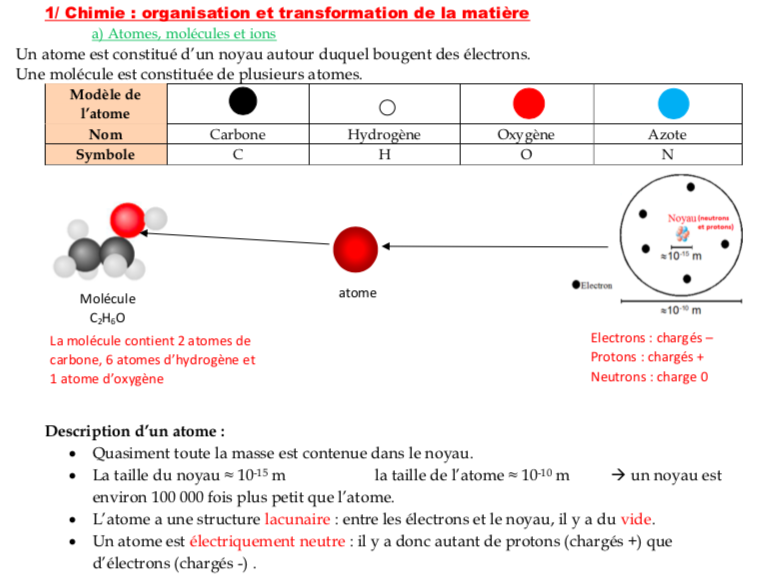 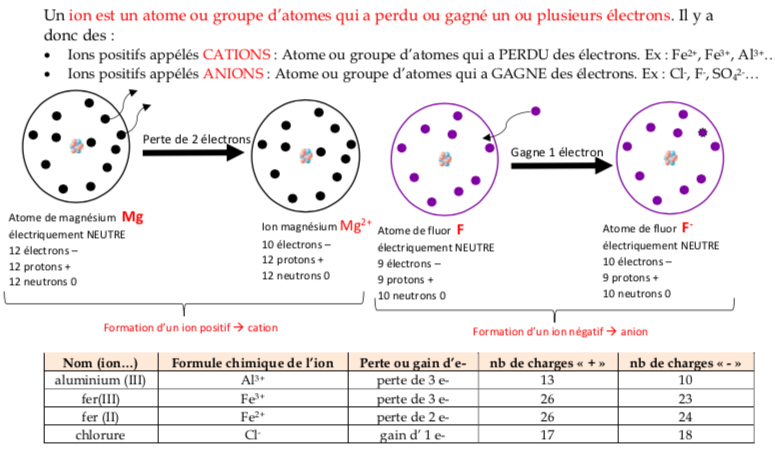 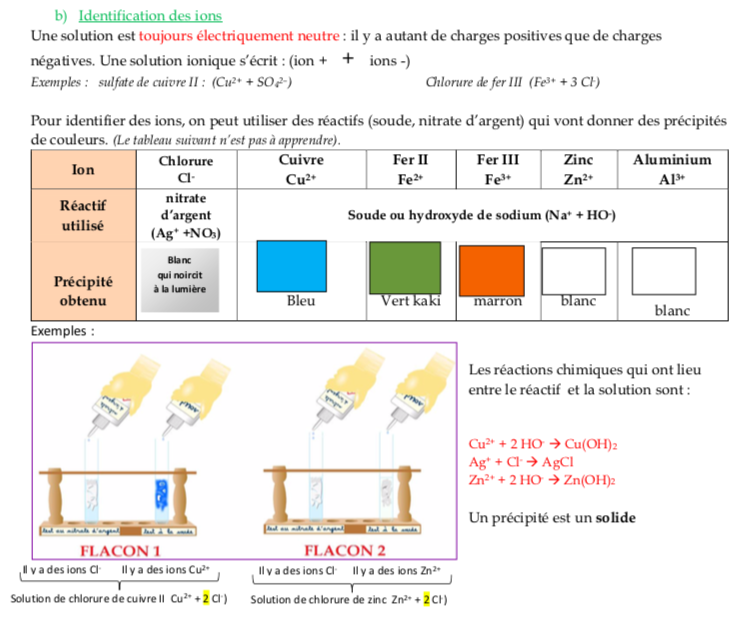 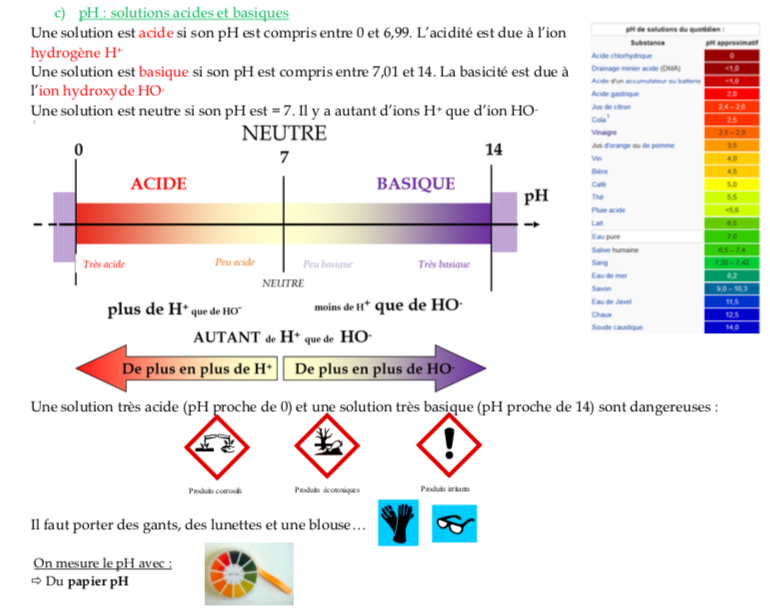 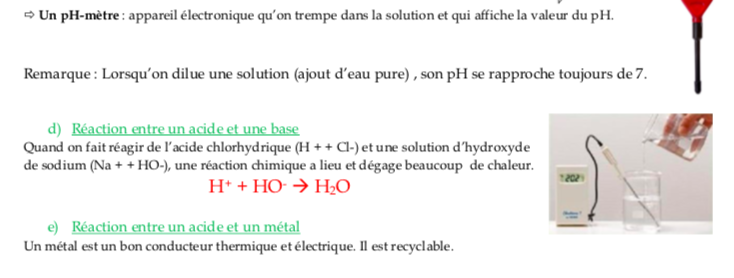 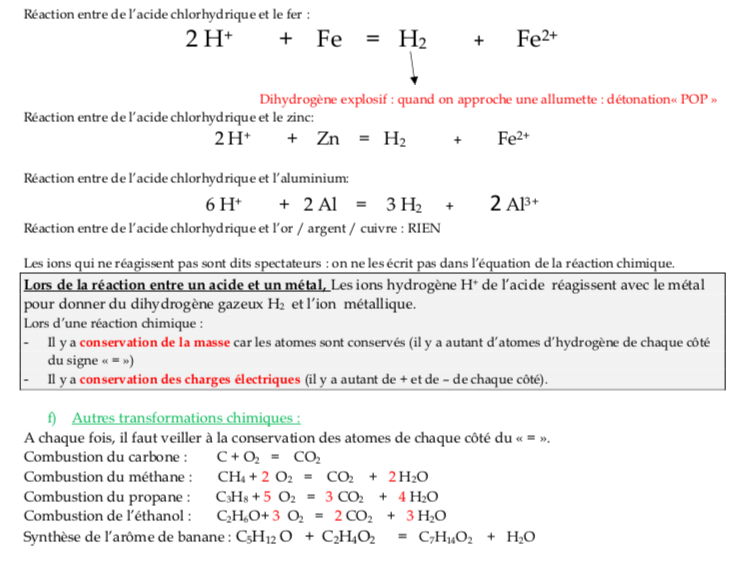 g)  Masse volumique d’un corps. 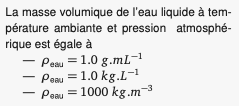 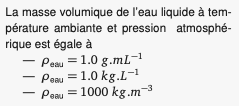 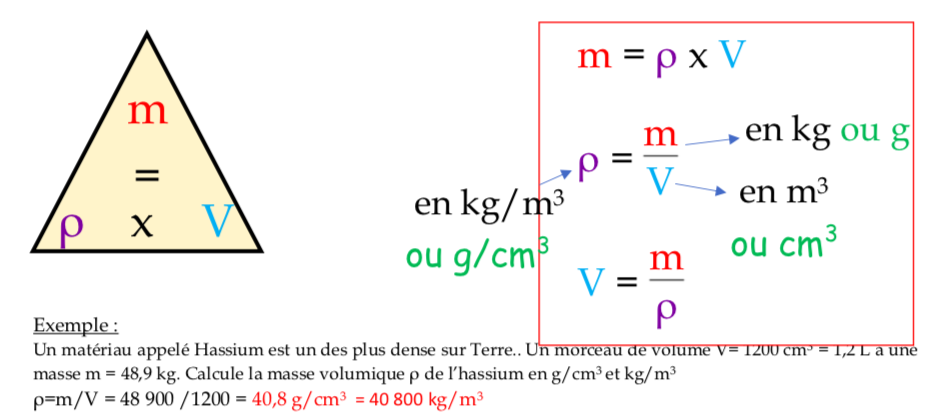 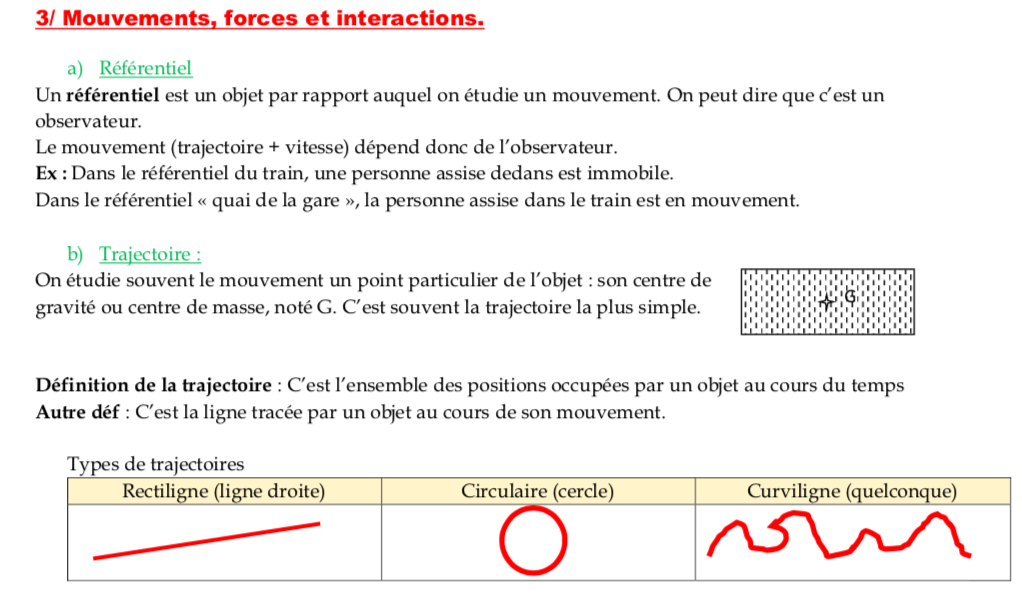 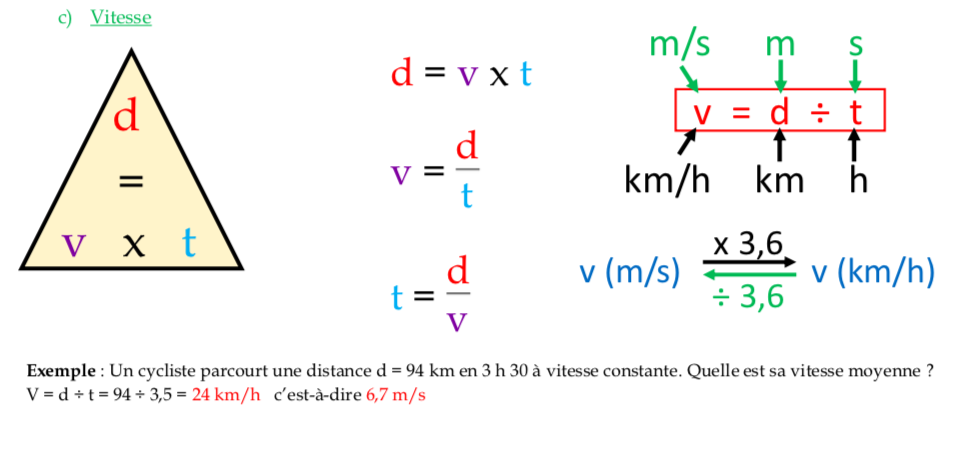 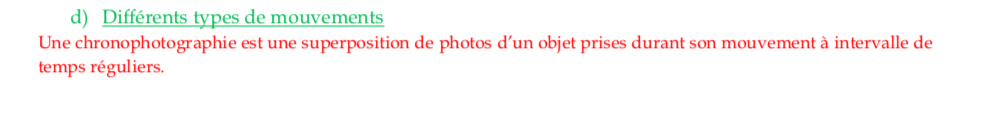 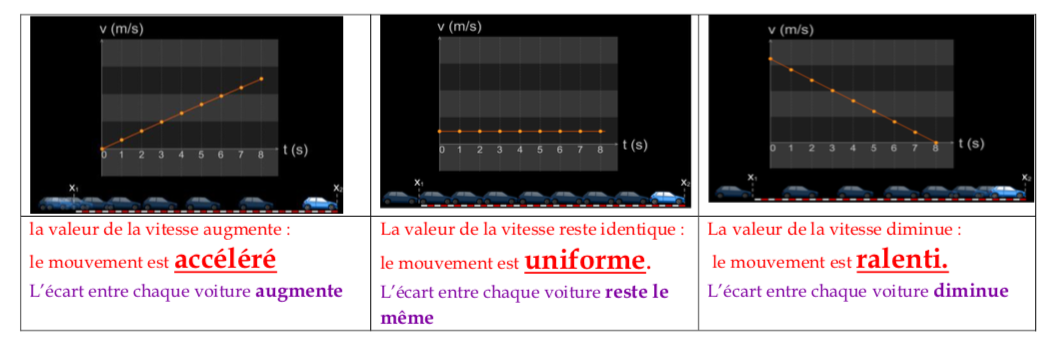 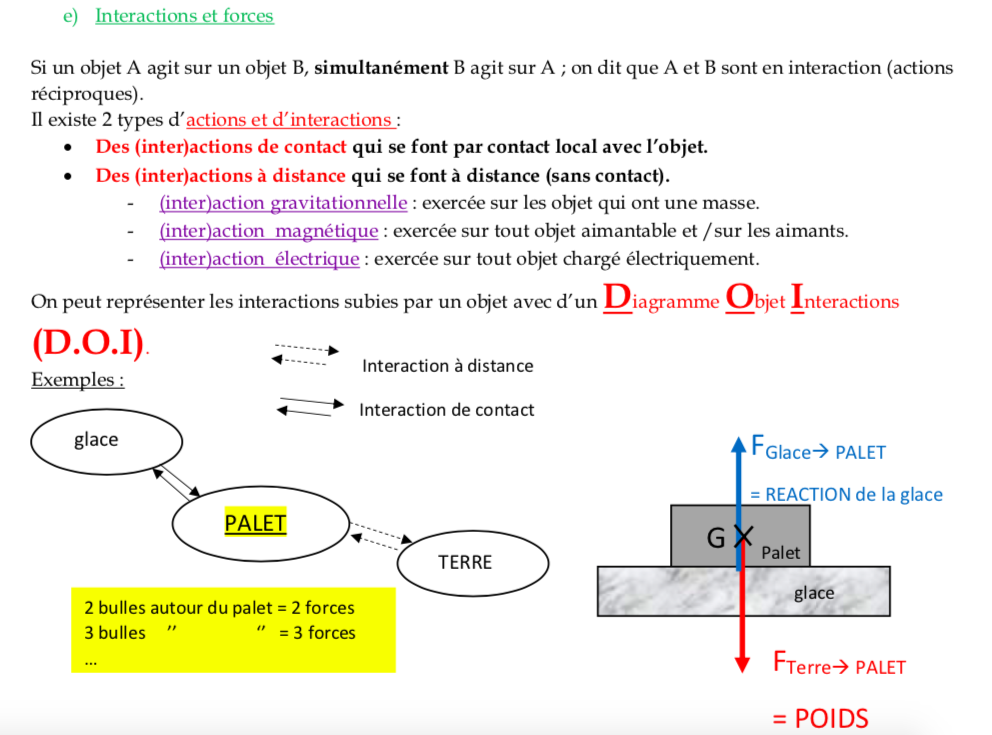 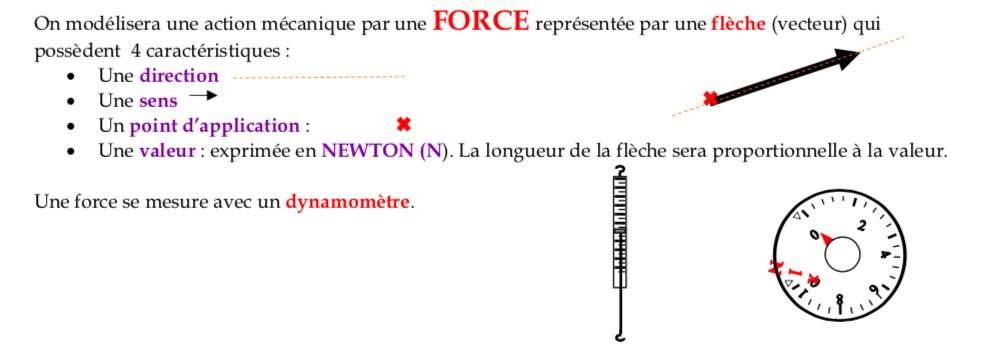 d- Cas du poids 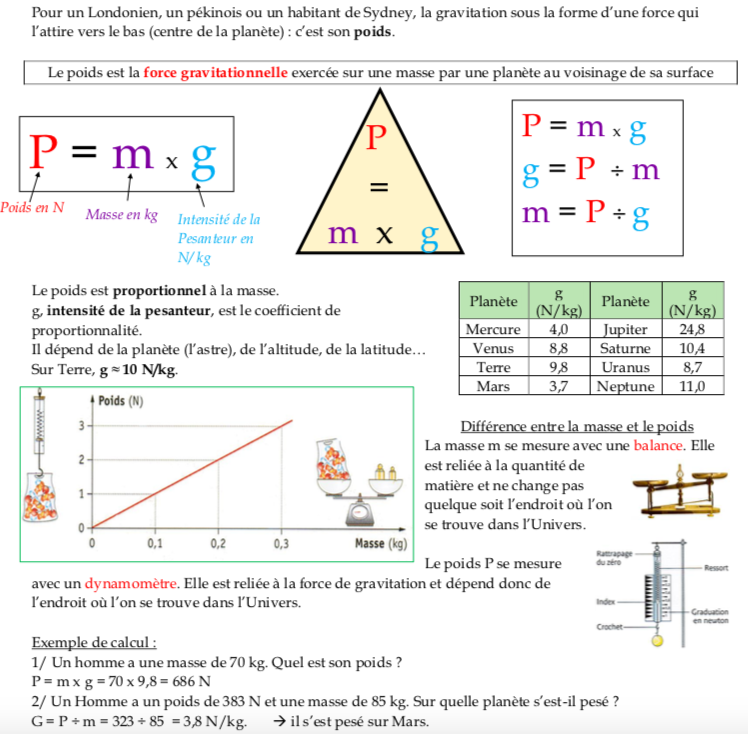 